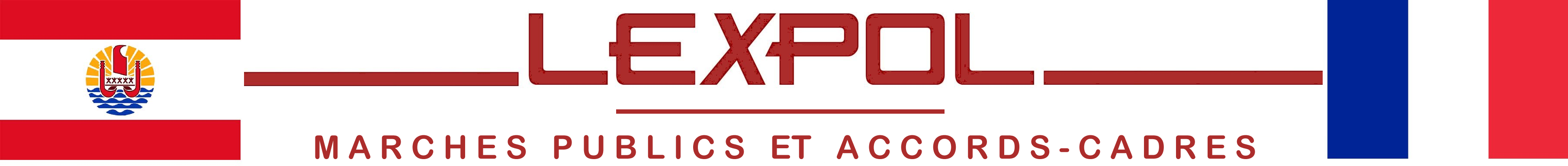 Conformément aux termes du règlement de la consultation (*) relatives au dossier de candidature à présenter, 
le candidat1 (individuel ou membre d’un groupement) déclare ou fournit les renseignements identifiés dans les rubriques ci-après : LC2CAPACITES DU CANDIDATA – Identification de l’acheteur public A – Identification de l’acheteur public La Polynésie française, représentée par Monsieur Le Vice-Président, Ministre du logement, de l’aménagement, en charge des transports interinsulairesBâtiment administratif A 2 – 4ème étageRue du Commandant Destremeau - PapeeteAdresse postale : B.P. 2551  -  98713 PAPEETE  - TAHITI  - Polynésie françaiseTéléphone :	(689) 40 46 82 50                 Fax : 	(689) 40 46 82 51Courriel :	secretariat@vp.gov.pf La Polynésie française, représentée par Monsieur Le Vice-Président, Ministre du logement, de l’aménagement, en charge des transports interinsulairesBâtiment administratif A 2 – 4ème étageRue du Commandant Destremeau - PapeeteAdresse postale : B.P. 2551  -  98713 PAPEETE  - TAHITI  - Polynésie françaiseTéléphone :	(689) 40 46 82 50                 Fax : 	(689) 40 46 82 51Courriel :	secretariat@vp.gov.pf B – Objet de la consultation B – Objet de la consultation Marché AO n° 2022-07-VP-DPAM : Développement informatique sur le projet « ESCALES » et le projet « IHITAI ».Prestations de services de développement informatique dans le cadre du projet de logiciel de gestion des escales des navires dans les îles de Polynésie française, projet dénommé « ESCALES » et du projet de logiciel de gestion et de suivi de la carrière des marins, projet dénommé « IHITAI » de la Direction polynésienne des affaires maritimes.Lot 1 : Prestations de programmation informatique ANGULAR pour « ESCALES »Lot 2 : Prestations de programmation informatique PYTHON, API REST et ODOO pour « ESCALES »Lot 3 : Prestations de programmation informatique ANGULAR pour « IHITAI »Lot 4 : Prestations de programmation informatique PYTHON, API REST et ODOO pour « IHITAI »Marché AO n° 2022-07-VP-DPAM : Développement informatique sur le projet « ESCALES » et le projet « IHITAI ».Prestations de services de développement informatique dans le cadre du projet de logiciel de gestion des escales des navires dans les îles de Polynésie française, projet dénommé « ESCALES » et du projet de logiciel de gestion et de suivi de la carrière des marins, projet dénommé « IHITAI » de la Direction polynésienne des affaires maritimes.Lot 1 : Prestations de programmation informatique ANGULAR pour « ESCALES »Lot 2 : Prestations de programmation informatique PYTHON, API REST et ODOO pour « ESCALES »Lot 3 : Prestations de programmation informatique ANGULAR pour « IHITAI »Lot 4 : Prestations de programmation informatique PYTHON, API REST et ODOO pour « IHITAI »C – Indentification du candidat (individuel ou membre d’un groupement)C – Indentification du candidat (individuel ou membre d’un groupement)(En cas de candidature d’un groupement d’entreprises, chaque membre de celui-ci remplira un LC2 pour ce qui le concerne.)Nom commercial et dénomination sociale du candidat : Numéro TAHITI (ou RIDET ou SIRET) : Adresse courriel de contact : (En cas de candidature d’un groupement d’entreprises, chaque membre de celui-ci remplira un LC2 pour ce qui le concerne.)Nom commercial et dénomination sociale du candidat : Numéro TAHITI (ou RIDET ou SIRET) : Adresse courriel de contact : D - Capacités financières du candidat (individuel ou membre d’un groupement)D.1 – Chiffre d’affaires global du candidat : Chiffre d’affaires global de l’entreprise sur les trois derniers exercices disponibles :(*) L’acheteur public est invité à vérifier et remettre à jour les exercices demandés en fonction de la date de lancement de sa consultation.D.2 - Assurance pour les risques professionnelsL’acheteur public demande une assurance pour les risques professionnels :       OUIle candidat doit fournir une attestation d’assurance en cours de validité dans son dossier de candidature.E - Capacités techniques du candidat (individuel ou membre d’un groupement)E.1 – Liste des prestations de développement informatique avec le Framework ANGULAR sur les cinq derniers exercices :(*) L’acheteur public est invité à vérifier et à remettre à jour les années demandées en fonction de la date de lancement de sa consultation. (**) Le candidat barre ou supprime la mention inutile et fournit les éléments demandés.E.2 – Liste des prestations de développement informatique avec les langages PYTHON, et/ou API REST et/ou la technologie ODOO sur les cinq derniers exercices :F - Capacités professionnelles du candidat (individuel ou membre d’un groupement)F.1 – Effectifs moyens annuels sur les trois derniers exercices :(*) L’acheteur public est invité à vérifier et à remettre à jour les années demandées en fonction de la date de lancement de sa consultation. G – Autres renseignements relatifs à la capacité financière, technique et professionnelle du candidat (le cas échéant)H - Capacités des opérateurs économiques sur lesquels le candidat s’appuie pour présenter sa candidature Désignation du (des) opérateur(s) (*) : [Indiquer le nom commercial et la dénomination sociale de chaque opérateur économique, les adresses de son établissement et de son siège social (si elle est différente de l’adresse de l’établissement), son adresse électronique, ses numéros de téléphone et de télécopie, son numéro TAHITI.] (…)Nature du lien juridique : (filiale, société-mère° …) :(*Joindre, pour chaque opérateur économique, tous les renseignements demandés par l’acheteur dans l'avis d'appel à la concurrence ou dans les documents de la consultation. 	
Le candidat (individuel  ou membre d’un groupement) sera tenu d’apporter la preuve que chacun de ces opérateurs économiques mettra à sa disposition les moyens nécessaires pendant toute la durée d’exécution du marché public ou de l’accord-cadre sous la forme par exemple d’un engagement écrit émanant d’une personne ayant la capacité à engager l’opérateur économique concerné. 